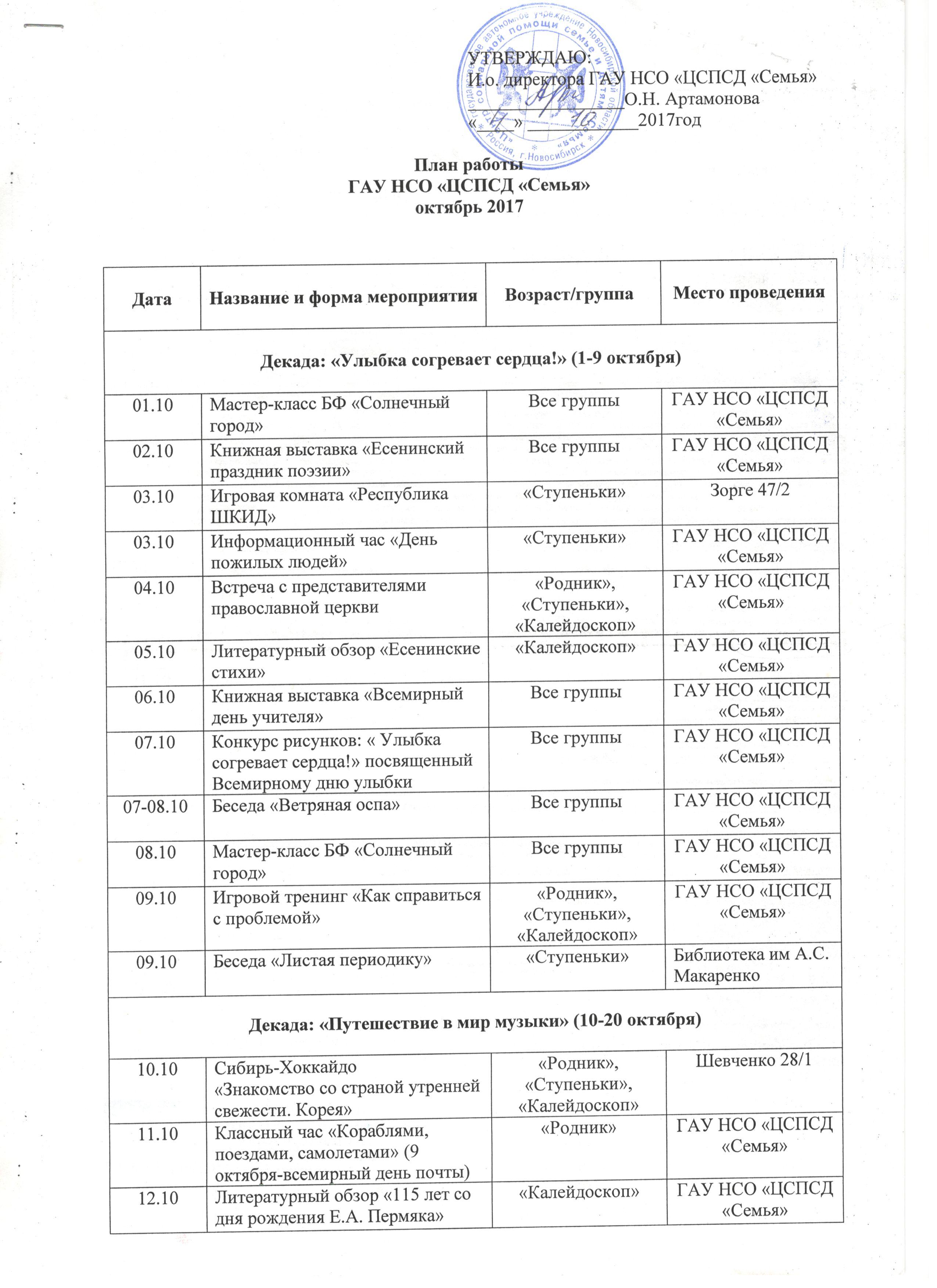 13.10Конкурсная программа «Угадай мелодию»«Калейдоскоп»ГАУ НСО «ЦСПСД «Семья»13.10Книжная выставка «Всемирный день поэзии»Все группыГАУ НСО «ЦСПСД «Семья»14.10Конкурс поделок: «Целый мир в ладошках»Мастерим из пластилинаВсе группыГАУ НСО «ЦСПСД «Семья»14-15.10Беседа «Профилактика детского травматизма»Все группыГАУ НСО «ЦСПСД «Семья»15.10Мастер-класс БФ «Солнечный город»Все группыГАУ НСО «ЦСПСД «Семья»15.10Спектакль «Чему учит сказка»Театр на Левом берегу«Ступеньки»Вертковская 1017.10Классный час «Учитель-это призвание»«Ступеньки»ГАУ НСО «ЦСПСД «Семья»18.10Встреча с представителями православной церкви«Родник», «Ступеньки», «Калейдоскоп»ГАУ НСО «ЦСПСД «Семья»19.10Экскурсия на колокольню в Храм во имя Михаила Архангела«Родник»Большевистская, 22919.10Информационный час «Международный день школьных библиотек» «Калейдоскоп»ГАУ НСО «ЦСПСД «Семья»20.10Классный час «Любовь к животным»«Маленькая страна»ГАУ НСО «ЦСПСД «Семья»Декада: «Мы любим мультики» (21-31 октября)Декада: «Мы любим мультики» (21-31 октября)Декада: «Мы любим мультики» (21-31 октября)Декада: «Мы любим мультики» (21-31 октября)21.10Конкурс рисунков: «Мы любим мультики» посвященный всемирному Дню анимацииРисуем любимых мультгероевВсе группыГАУ НСО «ЦСПСД «Семья»21-22.10Беседа «Профилактика педикулеза»Все группыГАУ НСО «ЦСПСД «Семья»22.10Мастер-класс БФ «Солнечный город»Все группыГАУ НСО «ЦСПСД «Семья»24.10Мастер-класс «Реставрация книг» «Родник»ГАУ НСО «ЦСПСД «Семья»25.10Экскурсия в Музей солнца«Калейдоскоп»Красный проспект 165/125.10Книжная выставка «По страницам Красной книги»Все группыГАУ НСО «ЦСПСД «Семья»27.10Викторина «Мы любим мультфильмы» посвящённая Всемирному дню анимации«Родник», «Ступеньки», «Калейдоскоп»ГАУ НСО «ЦСПСД «Семья»27.10Библиотечный урок «Словарь раскрывает тайны»«Ступеньки»ГАУ НСО «ЦСПСД «Семья»28.10Конкурс рисунков: «Вот мы взяли краски в рукиНарисовать придуманного мультгерояВсе группыГАУ НСО «ЦСПСД «Семья»28.10Мастер-классСтуденты социальной работы НГМУ«Родник», «Ступеньки», «Калейдоскоп»ГАУ НСО «ЦСПСД «Семья»28-29.10Беседа «Профилактика острых кишечных инфекций»Все группыГАУ НСО «ЦСПСД «Семья»29.10Мастер-класс БФ «Солнечный город»Все группыГАУ НСО «ЦСПСД «Семья»30.10Литературный обзор «Праздник Хеллоуин»«Калейдоскоп»ГАУ НСО «ЦСПСД «Семья»